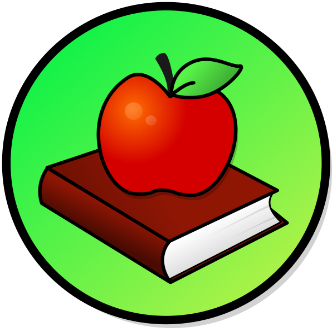 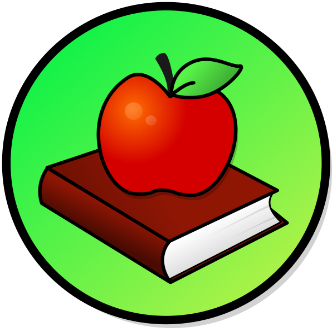 WEEKLY PEEKParent Resources and InformationStandardActivityAt Home ExtensionArt Standard: VA.K.S.1.2Produce art work influenced by ideas and personal decisions.Art Activity: Make No Sew Sock Bunnies (using a white sock, Buttons, stuffing, and ribbon). Go to the Website: Pinterst.com/no sock bunniesLAFS.4. Fl.4 Reading Standard: Range of reading level and level of text compacity.Reading Activity:  Read Charlotte’s Web. (Chapter book.)Get the Book at any book store or the Book shack in Dade City.Physical Education Standard: PE.K.R. Responsible Behaviors and Values. Plays well in a group settingGame Time Family Activity: Play a game of Scrabble or Chess!  Go to the Website: Word-grabber.com> Scrabble/Chess